INFORME  DE GESTORIA DEL SEGUNDO AÑO DE EJERCICIO CONSTITUCIONAL DE LA SEXAGESIMA PRIMERA LEGISLATURA DEL CONGRESO DEL ESTADO DE COAHUILA DE ZARAGOZA.DIPUTADA GRACIELA FERNANDEZ ALMARAZ.PRESENTACION.-LA SEXAGESIMA PRIMERA LEGISLATURA DEL CONGRESO DEL ESTADO Y A NOMBRE DE MI CARGO COMO  DIPUTADA LOCAL DEL SEPTIMO DISTRITO Y COMO PARTE DE MIS OBLIGACIONES DE ACUERDO A LA LEY DE  DE ACCESO A LA INFORMACION PUBLICA PARA EL ESTADO DE COAHUILA DE ZARAGOZA, ME PERMITO BRINDAR INFORME DE GESTIONES REALIZADAS EN LA CASA DE GESTORIA UBICADA EN MATAMOROS, COAHUILA  EN AVENIDA ZARAGOZA #112 ORIENTEJULIO 2019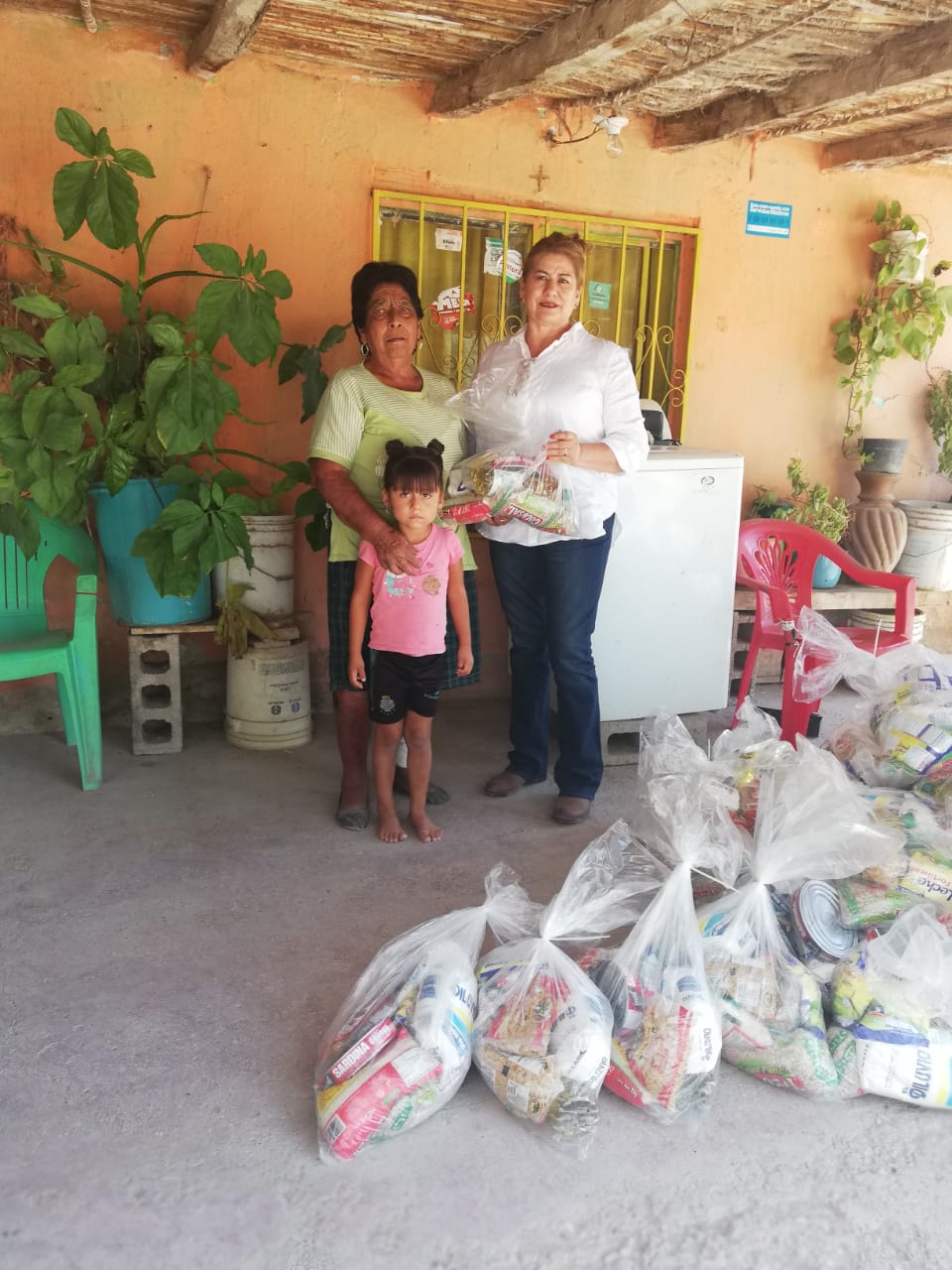 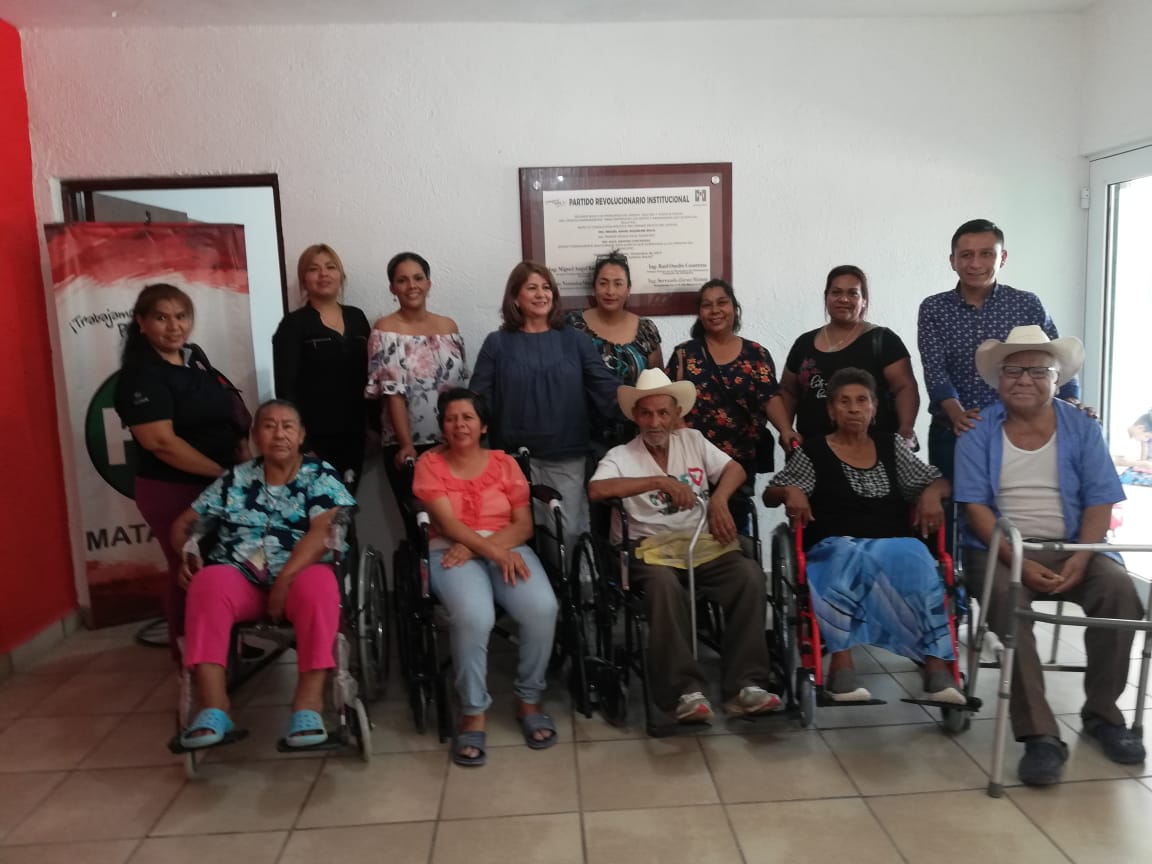 #GESTORIA1EN EL EJIDO  JIMULCO SE  BRINDARON 150 DESPENSAS ASI COMO 60 BOTES DE 19 LTS. DE PINTURA2EN MATAMOROS COAHUILA SE ENTREGARON 4 SILLAS DE RUEDA Y 2 ANDADERAS. 